Приложение № 5 
к постановлению администрации 
МО Тельмановское СП 
Тосненского района Ленинградской области 
от 09 августа 2019 г. № 171Схема размещения нестационарных объектов, расположенных на земельных участках, в зданиях, строениях и сооружениях, находящихся в государственной и муниципальной собственности на территории МО Тельмановское сельское поселение Тосненского района Ленинградской области(земельный участок 47:26:0220001:913) № 12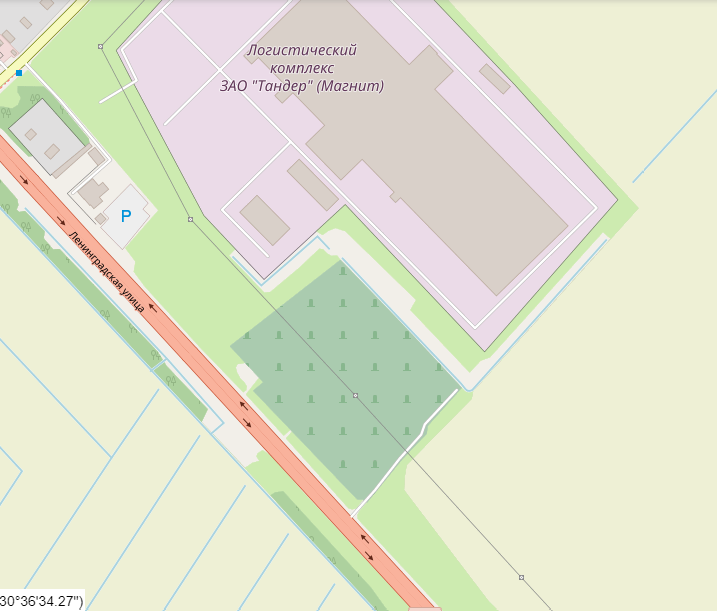 